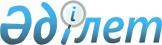 О признании утратившими силу некоторых постановлений акимата Северо-Казахстанской областиПостановление акимата Северо-Казахстанской области от 20 августа 2015 года № 309      В соответствии с пунктом 2 статьи 27 Закона Республики Казахстан от 23 января 2001 года "О местном государственном управлении и самоуправлении в Республике Казахстан", статьей 43-1 Закона Республики Казахстан от 24 марта 1998 года "О нормативных правовых актах" акимат Северо-Казахстанской области ПОСТАНОВЛЯЕТ:

      1. Признать утратившим силу некоторые постановления акимата Северо-Казахстанской области согласно приложению к настоящему постановлению.

      2. Настоящее постановление вводится в действие со дня подписания.

 Перечень утративших силу некоторых постановлений акимата Северо-Казахстанской области      1. Постановление акимата Северо-Казахстанской области "Об утверждении регламентов государственных услуг в области животноводства" от 14 марта 2014 года № 60 (зарегистрированное в Реестре государственной регистрации нормативных правовых актов за № 2681 и опубликованное 13 мая 2014 года в газете "Северный Казахстан");

      2. Постановление акимата Северо-Казахстанской области "Об утверждении регламента государственной услуги "Предоставление туристской информации, в том числе о туристском потенциале, объектах туризма и лицах, осуществляющих туристскую деятельность" от 9 июня 2014 года N 169 (зарегистрированное в Реестре государственной регистрации нормативных правовых актов за № 2849 и опубликованное 26 июля 2014 года в газете "Северный Казахстан");

      3. Постановление акимата Северо-Казахстанской области "Об утверждении регламента государственной услуги Учет иностранных периодических печатных изданий, распространяемых на территории области, города республиканского значения, столицы" от 11 июня 2014 года N 187 (зарегистрированное в Реестре государственной регистрации нормативных правовых актов за № 2845 и опубликованное 24 июля 2014 года в газете "Северный Казахстан") ;

      4. Постановление акимата Северо-Казахстанской области "Об утверждении регламента государственной услуги "Субсидирование стоимости услуг по подаче воды сельскохозяйственным товаропроизводителям" от 11 июня 2014 года N 186 (зарегистрированное в Реестре государственной регистрации нормативных правовых актов за № 2852 и опубликованное 29 июля 2014 года в газете "Северный Казахстан");

      5. Постановление акимата Северо-Казахстанской области "Об утверждении регламентов государственных услуг в области технической инспекции" от 11 июня 2014 года N 173 (зарегистрированное в Реестре государственной регистрации нормативных правовых актов за № 2859 и опубликованное 05 августа 2014 года в газете "Северный Казахстан"); 

      6. Постановление акимата Северо-Казахстанской области "Об утверждении регламента государственной услуги "Выдача лицензий, переоформление, выдача дубликатов лицензии на фармацевтическую деятельность" от 11 июня 2014 года N 194 (зарегистрированное в Реестре государственной регистрации нормативных правовых актов за № 2864 и опубликованное 07 августа 2014 года в газете "Северный Казахстан");

      7. Постановление акимата Северо-Казахстанской области "Об утверждении регламента государственной услуги "Выдача лицензии, переоформление, выдача дубликатов лицензии на медицинскую деятельность" от 11 июня 2014 года N 195 (зарегистрированное в Реестре государственной регистрации нормативных правовых актов за № 2866 и опубликованное 09 августа 2014 года в газете "Северный Казахстан");

      8. Постановление акимата Северо-Казахстанской области "Об утверждении регламентов государственных услуг, оказываемых в сфере земельных отношений" от 16 июня 2014 года N 199 (зарегистрированное в Реестре государственной регистрации нормативных правовых актов за № 2861 и опубликованное 09 августа 2014 года в газете "Северный Казахстан");

      9. Постановление акимата Северо-Казахстанской области "Об утверждении регламентов государственных услуг в области растениеводства" от 16 июня 2014 года N 201 (зарегистрированное в Реестре государственной регистрации нормативных правовых актов за № 2862 и опубликованное 12 августа 2014 года в газете "Северный Казахстан");

      10. Постановление акимата Северо-Казахстанской области "Об утверждении регламента государственной услуги по аттестации производителей оригинальных и элитных семян, семян первой, второй и третьей репродукций и реализаторов семян" от 16 июня 2014 года N 200 (зарегистрированное в Реестре государственной регистрации нормативных правовых актов за № 2865 и опубликованное 12 августа 2014 года в газете "Северный Казахстан");

      11. Постановление акимата Северо-Казахстанской области "Об утверждении регламента государственной услуги "Выдача разрешения на размещение объектов наружной (визуальной) рекламы в полосе отвода автомобильных дорог общего пользования областного и районного значения, а также в населенных пунктах" от 17 июня 2014 года № 204 (зарегистрированное в Реестре государственной регистрации нормативных правовых актов за № 2877 и опубликованное 19 августа 2014 года в газете "Северный Казахстан");

      12. Постановление акимата Северо-Казахстанской области "Об утверждении регламента государственной услуги "Постановка на учет и очередность, а также принятие местными исполнительными органами решения о предоставлении жилища гражданам, нуждающимся в жилище из государственного жилищного фонда или жилище, арендованном местным исполнительным органом в частном жилищном фонде" от 17 июня 2014 года N 202 (зарегистрированное в Реестре государственной регистрации нормативных правовых актов за № 2878 и опубликованное 16 августа 2014 года в газете "Северный Казахстан");

      13. Постановление акимата Северо-Казахстанской области "Об утверждении регламента государственной услуги "Выдача решения о строительстве культовых зданий (сооружений), определении их месторасположения, а также перепрофилировании (изменении функционального назначения) зданий (сооружений) в культовые здания (сооружения)" от 25 июня 2014 года N 212 (зарегистрированное в Реестре государственной регистрации нормативных правовых актов за № 2879 и опубликованное 16 августа года в газете "Северный Казахстан");

      14. Постановление акимата Северо-Казахстанской области "Об утверждении регламента государственной услуги "Выдача архивных справок" от 30 июня 2014 года N 220 (зарегистрированное в Реестре государственной регистрации нормативных правовых актов за № 2892 и опубликованное 21 августа 2014 года в газете "Северный Казахстан");

      15. Постановление акимата Северо-Казахстанской области "Об утверждении регламента государственной услуги "Выдача справок о наличии личного подсобного хозяйства" от 30 июня 2014 года № 221 (зарегистрированное в Реестре государственной регистрации нормативных правовых актов за № 2905 и опубликованное 09 сентября 2014 года в газете "Северный Казахстан");

      16. Постановление акимата Северо-Казахстанской области "Об утверждении регламентов государственных услуг в области культуры", от 1 июля 2014 года № 228 (зарегистрированное в Реестре государственной регистрации нормативных правовых актов за № 2897 и опубликованное 23 августа 2014 года в газете "Северный Казахстан");

      17. Постановление акимата Северо-Казахстанской области "Об утверждении регламентов государственных услуг в сфере религиозной деятельности" от 1 июля 2014 года № 227 (зарегистрированное в Реестре государственной регистрации нормативных правовых актов за № 2900 и опубликованное 4 сентября 2014 года в газете "Северный Казахстан");

      18. Постановление акимата Северо-Казахстанской области "Об утверждении регламентов государственных услуг в сфере образования" от 8 июля 2014 года N 231 (зарегистрированное в Реестре государственной регистрации нормативных правовых актов за № 2901 и опубликованное 26 августа 2014 года в газете "Северный Казахстан");

      19. Постановление акимата Северо-Казахстанской области "Об утверждении регламентов государственных услуг в области здравоохранения" от 8 июля 2014 года N 232 (зарегистрированное в Реестре государственной регистрации нормативных правовых актов за № 2903 и опубликованное 06 сентября 2014 года в газете "Северный Казахстан");

      20. Постановление акимата Северо-Казахстанской области "Об утверждении регламентов государственных услуг, оказываемых в сфере технического и профессионального образования" от 10 июля 2014 года № 238 (зарегистрированное в Реестре государственной регистрации нормативных правовых актов за № 2902 и опубликованное 09 сентября2014 года в газете "Северный Казахстан");

      21. Постановление акимата Северо-Казахстанской области "Об утверждении регламентов государственных услуг в сфере архитектурной и градостроительной деятельности" от 16 июля 2014 года N 242 (зарегистрированное в Реестре государственной регистрации нормативных правовых актов за № 2922 и опубликованное 20 сентября 2014 года в газете "Северный Казахстан");

      22. Постановление акимата Северо-Казахстанской области "Об утверждении регламентов государственных услуг, оказываемых в сфере дошкольного и среднего образования" от 17 июля 2014 года № 245 (зарегистрированное в Реестре государственной регистрации нормативных правовых актов за № 2909 и опубликованное 16 сентября 2014 года в газете "Северный Казахстан");

      23. Постановление акимата Северо-Казахстанской области "Об утверждении регламентов государственных услуг в области недропользования" от 18 июля 2014 года N 249 (зарегистрированное в Реестре государственной регистрации нормативных правовых актов за № 2923 и опубликованное 23 сентября 2014 года в газете "Северный Казахстан");

      24. Постановление акимата Северо-Казахстанской области "Об утверждении регламента государственной услуги "Прием документов в организации технического и профессионального, послесреднего образования" от 28 июля 2014 года N 261 (зарегистрированное в Реестре государственной регистрации нормативных правовых актов за № 2925 и опубликованное 27 сентября 2014 года в газете "Северный Казахстан");

      25. Постановление акимата Северо-Казахстанской области "Об утверждении регламента государственной услуги "Выдача лицензии, переоформление, выдача дубликатов лицензии для занятия деятельностью по нерегулярной перевозке пассажиров автобусами, микроавтобусами в междугородном межобластном, межрайонном (междугородном внутриобластном) и международном сообщениях, а также регулярной перевозке пассажиров автобусами, микроавтобусами в международном сообщении" от 31 июля 2014 года N 268 (зарегистрированное в Реестре государственной регистрации нормативных правовых актов за № 2926 и опубликованное 30 сентября 2014 года в газете "Северный Казахстан");

      26. Постановление акимата Северо-Казахстанской области "Об утверждении регламента государственной услуги "Выдача международного сертификата технического осмотра" от 31 июля 2014 года N 269 (зарегистрированное в Реестре государственной регистрации нормативных правовых актов за № 2927 и опубликованное 02 октября 2014 года в газете "Северный Казахстан");

      27. Постановление акимата Северо-Казахстанской области "Об утверждении регламентов государственных услуг в сфере дошкольного и среднего образования" от 11 августа 2014 года № 286 (зарегистрированное в Реестре государственной регистрации нормативных правовых актов за № 2930 и опубликованное 4 октября 2014 года в газете "Северный Казахстан");

      28. Постановление акимата Северо-Казахстанской области "Об утверждении регламентов государственных услуг в области использования лесных и водных ресурсов" от 20 августа 2014 года N 295 (зарегистрированное в Реестре государственной регистрации нормативных правовых актов за № 2942 и опубликованное 11 октября 2014 года в газете "Северный Казахстан");

      29. Постановление акимата Северо-Казахстанской области "Об утверждении регламентов государственных услуг в сфере физической культуры и спорта" от 20 августа 2014 года N 296 (зарегистрированное в Реестре государственной регистрации нормативных правовых актов за № 2944 и опубликованное 14 октября 2014 года в газете "Северный Казахстан");

      30. Постановление акимата Северо-Казахстанской области "Об утверждении регламентов государственных услуг в сфере социальной защиты населения" от 21 августа 2014 года N 298 (зарегистрированное в Реестре государственной регистрации нормативных правовых актов за № 2924 и опубликованное 9 сентября 2014 года в газете "Северный Казахстан");

      31. Постановление акимата Северо-Казахстанской области "Об утверждении регламента государственной услуги "Выдача лицензий, переоформление, выдача дубликатов лицензии на деятельность, связанную с оборотом наркотических средств, психотропных веществ и прекурсоров в области здравоохранения" от 28 августа 2014 года N 311 (зарегистрированное в Реестре государственной регистрации нормативных правовых актов за № 2948 и опубликованное 21 октября 2014 года в газете "Северный Казахстан");

      32. Постановление акимата Северо-Казахстанской области "Об утверждении регламентов государственных услуг в области охраны окружающей среды" от 29 августа 2014 года № 312 (зарегистрированное в Реестре государственной регистрации нормативных правовых актов за № 2955 и опубликованное 25 октября 2014 года в газете "Северный Казахстан");

      33. Постановление акимата Северо-Казахстанской области от 11 сентября 2014 года № 332 "Об утверждении регламента государственной услуги "Проведение идентификации сельскохозяйственных животных" (зарегистрированное в Реестре государственной регистрации нормативных правовых актов за № 2957 и опубликованное 28 октября 2014 года в газете "Северный Казахстан");

      34. Постановление акимата Северо-Казахстанской области "Об утверждении регламентов государственных услуг в области растениеводства" от 18 сентября 2014 года № 346 (зарегистрированное в Реестре государственной регистрации нормативных правовых актов за № 2966 и опубликованное 22 ноября 2014 года в газете "Северный Казахстан");

      35. Постановление акимата Северо-Казахстанской области "О внесении изменений в постановление акимата Северо-Казахстанской области от 14 марта 2014 года № 60 "Об утверждении регламентов государственных услуг в области животноводства" от 18 сентября 2014 года N 347. зарегистрированное в Реестре государственной регистрации нормативных правовых актов за № 2967 и опубликованное 22 ноября 2014 года в газете "Северный Казахстан" 

      36. Постановление акимата Северо-Казахстанской области "Об утверждении регламента государственной услуги "Аттестация лабораторий по экспертизе качества семян" от 18 сентября 2014 года № 348 (зарегистрированное в Реестре государственной регистрации нормативных правовых актов за № 2969 и опубликованное 22 ноября 2014 года в газете "Северный Казахстан");

      37. Постановление акимата Северо-Казахстанской области "О внесении изменений в постановление акимата Северо-Казахстанской области от 11 июня 2014 года № 172 "Об утверждении регламента государственной услуги "Предоставление мер социальной поддержки специалистам здравоохранения, образования, социального обеспечения, культуры, спорта и ветеринарии, прибывшим для работы и проживания в сельские населенные пункты" от 18 сентября 2014 года № 349. зарегистрированное в Реестре государственной регистрации нормативных правовых актов за № 2968 и опубликованное 18 ноября 2014 года в газете "Северный Казахстан";

      38. Постановление акимата Северо-Казахстанской области "Об утверждении регламента государственной услуги "Выдача лицензии, переоформление, выдача дубликатов лицензии для занятия деятельностью в области ветеринарии" от 23 сентября 2014 года № 353 (зарегистрированное в Реестре государственной регистрации нормативных правовых актов за № 2964 и опубликованное 08 ноября 2014 года в газете "Северный Казахстан");

      39. Постановление акимата Северо-Казахстанской области "Об утверждении регламента государственной услуги "Выдача ветеринарной справки" от 23 сентября 2014 года № 354 (зарегистрированное в Реестре государственной регистрации нормативных правовых актов за № 2965 и опубликованное 18 ноября 2014 года в газете "Северный Казахстан");

      40. Постановление акимата Северо-Казахстанской области "Об утверждении регламента государственной услуги "Субсидирование стоимости затрат на возделывание сельскохозяйственных культур в защищенном грунте" от 3 октября 2014 года № 370 (зарегистрированное в Реестре государственной регистрации нормативных правовых актов за № 2977 и опубликованное 25 ноября 2014 года в газете "Северный Казахстан");

      41. Постановление акимата Северо-Казахстанской области "Об утверждении регламента государственной услуги "Субсидирование повышения урожайности и качества продукции растениеводства, стоимости горюче-смазочных материалов и других товарно-материальных ценностей, необходимых для проведения весенне-полевых и уборочных работ, путем субсидирования производства приоритетных культур" от 3 октября 2014 года № 369 (зарегистрированное в Реестре государственной регистрации нормативных правовых актов за № 2978 и опубликованное 13 декабря 2014 года в газете "Северный Казахстан");

      42. Постановление акимата Северо-Казахстанской области "Об утверждении регламента государственной услуги "Субсидирование элитных семян" от 8 октября 2014 года № 378 (зарегистрированное в Реестре государственной регистрации нормативных правовых актов за № 2979 и опубликованное 25 ноября 2014 года в газете "Северный Казахстан");

      43. Постановление акимата Северо-Казахстанской области "Об утверждении регламентов государственных услуг в сфере предпринимательства" от 9 октября 2014 года № 379 (зарегистрированное в Реестре государственной регистрации нормативных правовых актов за № 2981 и опубликованное 6 декабря 2014 года в газете "Северный Казахстан");

      44. Постановление акимата Северо-Казахстанской области "Об утверждении регламента государстенной услуги "Выдача лицензии, переоформление, выдача дубликатов лицензии на осуществление деятельности по сбору (заготовке), хранению, переработке и реализации юридическими лицами лома и отходов цветных и черных металлов, за исключением деятельности по реализации лома и отходов цветных и черных металлов, образовавшихся у юридических лиц в ходе собственного производства и в результате приобретения имущественного комплекса, в составе которого находились лом и (или) отходы цветных и (или) черных металлов, лицензиатам" от 3 декабря 2014 года № 453 (зарегистрированное в Реестре государственной регистрации нормативных правовых актов за № 3040 и опубликованное 4 января 2015 года в газете "Северный Казахстан");

      45. Постановление акимата Северо-Казахстанской области "О внесении изменений в постановление акимата Северо-Казахстанской области от 08 июля 2014 года № 232 "Об утверждении регламентов государственных услуг в области здравоохранения" от 16 марта 2015 года № 85 (зарегистрированное в Реестре государственной регистрации нормативных правовых актов за № 3216 и опубликованное 19 мая 2015 года в газете "Северный Казахстан");

      46. Постановление акимата Северо-Казахстанской области "О внесении изменений в постановление акимата Северо-Казахстанской области от 31 июля 2014 года № 269 "Об утверждении регламента государственной услуги "Выдача международного сертификата технического осмотра" от 16 марта 2015 года № 89. (зарегистрированное в Реестре государственной регистрации нормативных правовых актов за № 3217 опубликованное 19 мая 2015 года в газете "Северный Казахстан");

      47. Постановление акимата Северо-Казахстанской области "О внесении изменений в постановление акимата Северо-Казахстанской области от 17 июня 2014 года № 204 "Об утверждении регламента государственной услуги "Выдача разрешения на размещение объектов наружной (визуальной) рекламы в полосе отвода автомобильных дорог общего пользования областного и районного значения, а также в населенных пунктах" от 16 марта 2015 года № 86 (зарегистрированное в Реестре государственной регистрации нормативных правовых актов за № 3218 и опубликованное 19 мая 2015 года в газете "Северный Казахстан");

      48. Постановление акимата Северо-Казахстанской области "О внесении изменений в постановление акимата Северо-Казахстанской области от 31 июля 2014 года № 268 "Об утверждении регламента государственной услуги "Выдача лицензии, переоформление, выдача дубликатов лицензии для занятия деятельностью по нерегулярной перевозке пассажиров автобусами, микроавтобусами в междугородном межобластном, межрайонном (междугородном внутриобластном) и международном сообщениях, а также регулярной перевозке пассажиров автобусами, микроавтобусами в международном сообщении" от 16 марта 2015 года № 84 (зарегистрированное в Реестре государственной регистрации нормативных правовых актов за № 3219 и опубликованное 19 мая 2015 года в газете "Северный Казахстан");

      49. Постановление акимата Северо-Казахстанской области "О внесении изменения в постановление акимата Северо-Казахстанской области от 29 августа 2014 года № 312 "Об утверждении регламентов государственных услуг в области охраны окружающей среды" от 30 марта 2015 года № 100 (зарегистрированное в Реестре государственной регистрации нормативных правовых актов за № 3229 и опубликованное 23 мая 2015 года в газете "Северный Казахстан");

      50. Постановление акимата Северо-Казахстанской области "О внесении изменений в постановление акимата Северо-Казахстанской области от 21 августа 2014 года № 298 "Об утверждении регламентов государственных услуг в сфере социальной защиты населения" от 1 апреля 2015 года № 111 (зарегистрированное в Реестре государственной регистрации нормативных правовых актов за № 3228 и опубликованное 23 мая 2015 года в газете "Северный Казахстан");

      51. Постановление акимата Северо-Казахстанской области "О внесении изменения в постановление акимата Северо-Казахстанской области от 23 сентября 2014 года № 354 "Об утверждении регламента государственной услуги "Выдача ветеринарной справки" от 7 апреля 2015 года № 115 (зарегистрированное в Реестре государственной регистрации нормативных правовых актов за № 3239 и опубликованное 30 мая 2015 года в газете "Северный Казахстан");

      52. Постановление акимата Северо-Казахстанской области "О внесении изменения в постановление акимата Северо-Казахстанской области от 23 сентября 2014 года № 353 "Об утверждении регламента государственной услуги "Выдача лицензии, переоформление, выдача дубликатов лицензии для занятия деятельностью в области ветеринарии" от 7 апреля 2015 года № 114 (зарегистрированное в Реестре государственной регистрации нормативных правовых актов за № 3240 и опубликованное 30 мая 2015 года в газете "Северный Казахстан");

      53. Постановление акимата Северо-Казахстанской области "О внесении изменения в постановление акимата Северо-Казахстанской области от 16 июля 2014 года № 242 "Об утверждении регламентов государственных услуг в сфере архитектурной и градостроительной деятельности" от 21 апреля 2015 года № 130 (зарегистрированное в Реестре государственной регистрации нормативных правовых актов за № 3258 и опубликованное 16 июня 2015 года в газете "Северный Казахстан").


					© 2012. РГП на ПХВ «Институт законодательства и правовой информации Республики Казахстан» Министерства юстиции Республики Казахстан
				
      Аким 
Северо-Казахстанской области

Е. Султанов
Приложение к постановлению акимата Северо-Казахстанской области от 20 августа 2015 года № 309